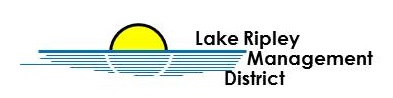 Lake Ripley Management DistrictMeeting of the Board of DirectorsSeptember 18, 2021, 9:00 AMN4450 County Road ACambridge, Wisconsin, 53523AgendaDue to COVID-19 precautions, this meeting will be conducted in a hybrid remote and conventional fashion. If you would like to attend in person, we will have sanitized seats spaced in accordance with social distancing procedures. It is also possible for Board members and the general public to call in to the meeting live, at 720-740-9754, passcode 3739643# Call to Order and Roll CallPublic CommentApprove Minutes of July 17, 2021 Board meetingTreasurer’s ReportLake Manager’s Report and CorrespondenceField Technician updateCBCW updateNew BusinessGrants Resolutions discussion and possible actionBanded KillifishClean Boats, Clean WatersWater Quality Monitoring Harvester Storage discussion and possible actionDraft Lake Management Plan discussion and possible actionOld BusinessConservation Easement discussion and possible action Weed Harvester updateLetter of Support – Jefferson County Soil Builders discussion and possible actionLake Manager Evaluation form discussion and possible actionDiscussion and possible action on land purchase for the benefit of the LRMD [Meeting may enter Closed Session [as per §Wis. Statute 19.85 (1)(e) to consider land purchase]Return to Open SessionAdjournmentNote: Public Comment will be taken at discretion of District Chair*DISCLAIMER: Any item on the agenda can have possible discussion and action. Original posted at Hering’s Lake Ripley Inn, Lake Ripley Café, Oakland Town Hall on September 13, 2021.  Posted to the Jefferson County website (www.jeffersoncountywi.gov).  Scheduled to be published in Cambridge News newspaper on the day of September 16, 2021.